FORMATO ARTÍCULOTÍTULO DEL ARTÍCULO (arial 12pt) El título debe ser concreto, fácil de entender, debe dar cuenta de lo que se presenta en el artículo AutoresJuan Carlos Ruiz, Nombre completo del autor 2, etc…ResumenTodo el artículo va escrito en español, en este apartado (resumen) se mencionan los objetivos principales, el alcance del trabajo realizado, la metodología con la que se trabajó, los principales resultados y las conclusiones. El resumen debe ser coherente y sucinto. El resumen debe tener máximo 250 palabras y debe reflejar el contenido del artículo.  Se redacta en tercera persona. Palabras clave: Palabra clave1; palabra clave2; palabra clave3 Permiten identificar los aspectos principales del artículo, facilitan la indexación del artículo en las diferentes bases bibliográficas.  Se recomienda que sean entre tres y cinco palabras, las cuales describen tópicos significativos del artículo. Es importante que se utilicen los términos de los tesauros especializados de acuerdo a la temática tratada en el artículoTítulo del artículo en inglésAbstractAbstract, es la traducción del resumen del artículo al inglés, debe ir en cursiva. Keywords: Keyword1; keyword2; keyword3Introducción Permite que el autor, de manera resumida de cuenta del objetivo del artículo y de los antecedentes investigativos que encontró sobre el tema. Se hace una exposición clara del problema, la literatura significativa sobre el tema y el la aproximación o solución propuesta. Los objetivos del artículo deben estar claros. La introducción no debe contener resultados o conclusiones. Materiales y método Esta sección debe proporcionar detalles pertinentes sobre los procedimientos utilizados y de tal manera que permita ser repetido por otras personas. Se recomienda que solamente aquellos procedimientos que pueden considerarse como nuevos deben ser descritos en detalle, los demás procedimientos deben ser citados, y se puede mencionar brevemente las modificaciones importantes de dichos procedimientos ya publicados. ResultadosSe deben presenta de manera lógica en el texto, tablas y figuras, se debe evitar la presentación repetida de los mismos datos en diferentes formas (en el anexo 1 se explica cómo presentar ecuaciones, figuras y tablas). Los resultados deben escribirse en tiempo pasado. Deben ser explicados, pero en gran parte sin hacer referencia a la literatura.Discusión (o análisis de resultados)Se consideran los resultados en relación con las hipótesis formuladas en la introducción y el lugar del estudio en el contexto de otros trabajos. Las secciones de Resultados y Discusión (o análisis de resultados) también pueden ser combinadas.Conclusiones Son de carácter obligatorio. No deben ser iguales al resumen y debe expresar el balance final de la investigación, la aplicación del conocimiento o temática tratada. En este espacio se discute sobre las implicaciones del trabajo realizado y la relevancia que tiene para el área del conocimiento. Se sugiere que no se concluyan más cosas de las encontradas en los resultados.Referencias BibliográficasEl sistema de referenciación seguirá las normas internacionales del Manual de estilo de la American Psychological Association (APA), en su versión más actualizada, cuyos elementos generales se presentan a continuación.a. Cita directa“Las funciones del movimiento son variadas y han tenido diferentes tratamientos en los currículos de Educación Física, según las intenciones educativas predominantes” (Castaño, 2006, p.13)Como expresa Castaño: “Las funciones del movimiento……..intenciones educativaspredominantes” (2006, p.13)Como expresó Castaño (2006) “Las funciones del movimiento……..intenciones educativas predominantes” (p. 13).Cuando se citan varios autores por primera vez: (Linares y Daza, 1998)Cuando se citan varios autores en menciones siguientes, se escribe el apellido del primer autor:Álvarez et al. (2006) encontraron que la inteligencia emocional no incide en el desempeño escolar.Si son más de seis autores, se utiliza et al. Desde la primera mención.b. Cita IndirectaEn una investigación reciente sobre el gasto calórico de la actividad física en niños (Ridley & Olds, 2011) se encontró que...Ridley y Olds (2011), encontraron que el gasto calórico de la actividad física en niños...En 2011, Ridley y Olds estudiaron el gasto calórico de la actividad física en niños, encontrando.c. ReferenciasLibro de un solo autorSapolsky, RM (2017). Comportarse: la biología de los humanos en nuestro mejor y Peor (SoftCover), Penguin Books. Libro de varios autores (editores, coordinadores… etc.)Echeita, G., y Serrano, G. (2019). Educación inclusiva: el sueño de una noche de verano. Octaedro.Aron, L., Botella, M. y Lubart, T. (2019). Artes culinarias: el talento y su desarrollo. En RF Subotnik, P. Olszewski-Kubilius y FC Worrell (Eds.), La psicología del alto rendimiento: desarrollo del potencial humano en talento específico de dominio (págs. 345–359). Asociación Americana de Psicología. https://doi.org/10.1037/0000120-016.Artículo de revista científicaRodríguez, C. (2007). God’s eye does not look at signs. Early development and semiotics. Infancia y Aprendizaje, 30(3), 343-374.Tesis encontrada en una base de datos institucionalCendales, L. A. (2005). Incidencia del programa de comunidad justa en el desarrollo moral del Instituto Técnico José Ignacio de Márquez (tesis de maestría). http://biblioteca.uniandes.edu.co/tesis_2005_segundo_semestre/00004954.pdfTesis inéditaBermúdez, M. E. (2009). Sinergia y aprendizaje. Un modelo escolar de contacto entre grupos y aprendizaje a través del servicio (tesis inédita de maestría). Universidad de los Andes, Bogotá, Colombia.Página en un sitio webOrganización Mundial de la Salud. (2022, Marzo). Preguntas y respuestas sobre sobre los trastornos del espectro autista (TEA). https://www.who.int/es/news-room/fact-sheets/detail/autism-spectrum-disordersEntrada de blogEl Dr. Macro (23 de noviembre de 2011). El Dr. Macro se confiesa: Palabra de amor para Word. El Hormiguero de Cálamo y Cran. http://elhormiguerodecalamoycran.wordpress.com/2011/11/23/palabra-de-amor-para-word-del-dr-macro/Ponencias en congresos u otros eventos académicosBudson, T., Stiensmeier-Pelster, J. y Fujihara, T. (2008, septiembre). Aggressive teacher behavior in Germany and Japan. A cross-cultural study. Ponencia presentada en el XXIV Congreso Internacional de Psicología, Berlín, Alemania.Documentos legales colombianosLey 1450 del 2011 (16 de junio), por la cual se expide el Plan Nacional de Desarrollo 2010-2014. Diario Oficial n.° 48.102.Ley 820 del 2003 (10 de julio), por la cual se expide el régimen de arrendamiento de vivienda urbana y se dictan otras disposiciones. Diario Oficial n.° 45.244. http://www.secretariasenado.gov.co/senado/basedoc/ley/2003/ley_0820_2003.htmlArtículo de prensa impresoLaRotta, S. (27 de septiembre del 2012). Palabras simples para engañar al diablo. El Espectador, p. 14.  Artículo de prensa en internet.LaRotta, S. (27 de septiembre del 2012). Palabras simples para engañar al diablo. El Espectador, http://www.elespectador.com/noticias/cultura/articulo-37804-palabras-simples-enganar-al-diablo.Recuerde que esto solo es una pequeña contribución, intentando que sea más fácil para los autores, se recomienda que visiten las paginas oficiales de NORMAS APA versión 7, para ajustar esta información.ANEXO 1: INFORMACION ADICIONAL DEL FORMATOPara presentar los principales hallazgos del estudio, las tablas y los gráficos (si es del caso) son claves, pues en ellos se ilustran claramente los resultados obtenidos. En todo el artículo se utiliza letra tipo Arial 12 puntos. Antes de cada título se deja doble espacio y después de cada título, se dejará un espacio sencillo antes de iniciar el párrafo. La extensión de un artículo no será mayor a veinte (20) páginas a una columna y espacio interlineado de 1,5, las páginas deben ser de tamaño carta. Recuerde utilizar este archivo Word como plantilla, ya que tiene el tamaño de página y las márgenes configurados para Kynosarges.EcuacionesSe deben numerar consecutivamente en paréntesis normal, en el margen derecho.  Para escribir la ecuación, utilice el editor de ecuaciones.  Es importante que los símbolos se definan antes o inmediatamente después de que aparece la ecuación. Figuras y TablasTodas deben llevar numeración arábiga de acuerdo con su orden de aparición y, al igual que las ecuaciones, se hará referencia a ellas en el texto más cercano a la misma. Deberán ser nítidas, las fotografías y figuras deben ser originales, en blanco y negro o tonos de gris, con una resolución mínima de 200dpi (puntos por pulgada); con una leyenda clara que explique su contenido, ubicada en la parte inferior, justificada a la izquierda, como se observa en la Fig.1. En la tabla la leyenda se presentará en la parte superior justificada, como se muestra en Tabla 1.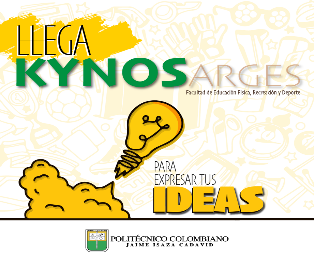 Fig.1. La leyenda debe explicar claramente la figura correspondienteTabla 1. Tipos de letra, justificación y tamañoANEXO 2: PRESENTACIÓN DE TRABAJOSLos trabajos se deben enviar al correo kynosarges@elpoli.edu.coLos artículos deben venir acompañados por una carta de presentación y cesión de derechos de autor, y por el formato de autores. Estos formatos se les envían  al correoCarta de presentación y cesión de derechos de autor.Debe enviarlo en versión electrónica (Word). Este formato se le envía por correoEl formato de autores:Debe enviarlo en versión electrónica (Word). Este formato se le envía por correoEl artículo:Debe enviarlo en versión electrónica (Word). En otro formato no se recibe. Este formato se le envía por correoPara la selección de artículos que participan en la convocatoria, se realiza una evaluación para determinar si el trabajo cumple con los términos de referencia y observaciones presentadas en este documento.  Los artículos que no llenen los requisitos de la convocatoria en cuanto a formato, no serán tenidos en cuenta para continuar en el proceso y serán descartados para la publicación.Cualquier inquietud respecto a los formatos de la revista, envíela a este e-mail:kynosarges@elpoli.edu.co(1)LetraTamañoLetraJustificaciónTitulo16ptArialCentradaAutores10ptArialCentradaTexto10ptArialJustificadaEcuación10ptArialJustificadaFigura10ptArialJustificadaTabla10ptArialJustificada